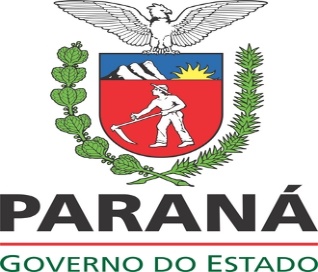 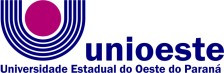 Lista Obrigatória de Passageiros                                                  ÔNIBUS                                                  ÔNIBUS                                                  ÔNIBUS                                                  ÔNIBUS                                                  ÔNIBUSNºNOMER.G.R.A.ASSINATURA01020304050607080910111213141516171819202122232425262728293031323334353637383940